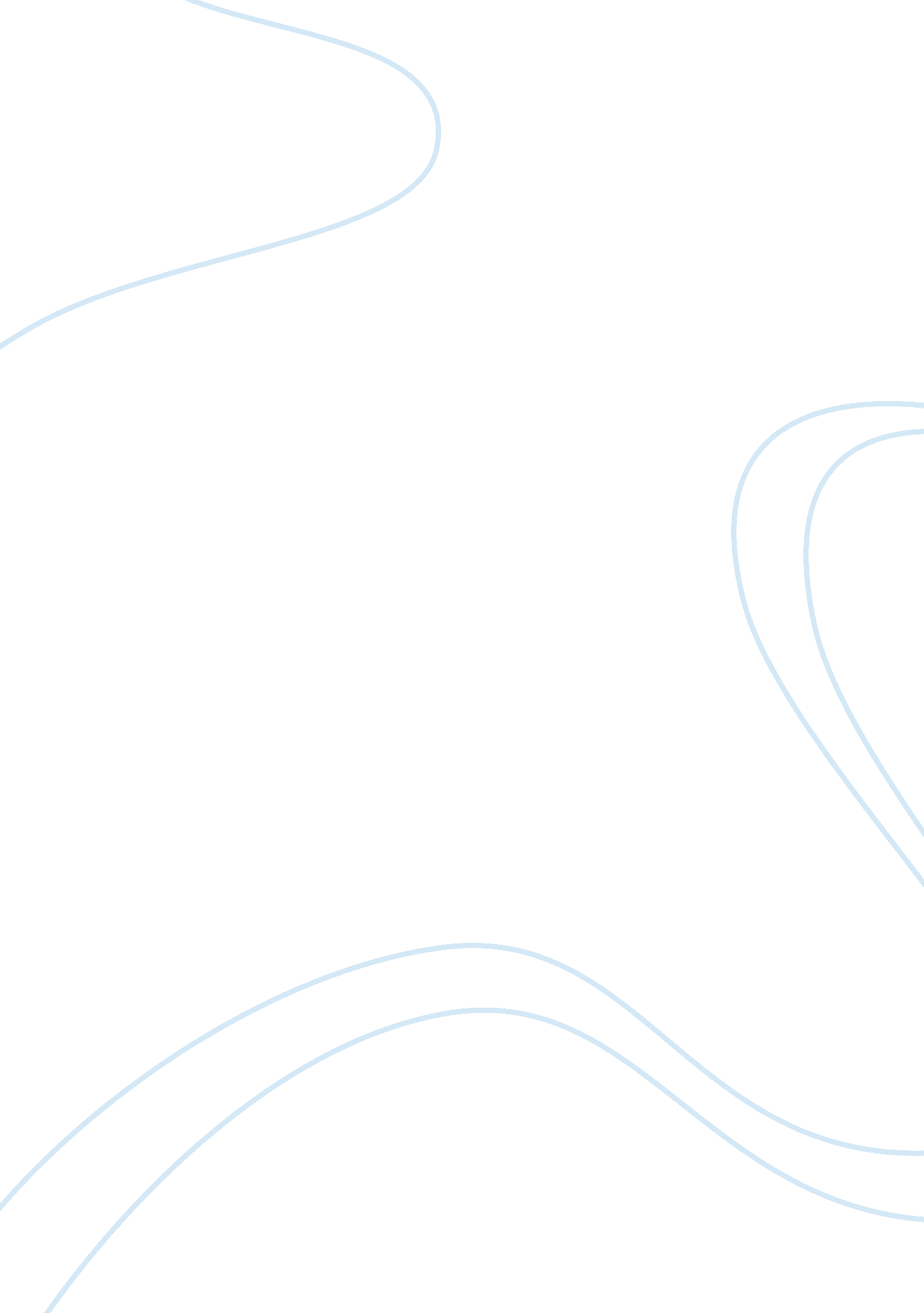 Performance appraisal essay sample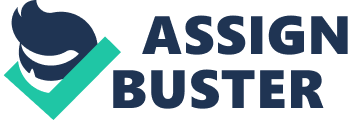 Log In 
Sign Up 
Explore A RESEARCH REPORTON 
“ PERFORMANCE APPRAISAL” IN BANKINGSECTOR 
Submitted for the fulfillment for the award of MASTER OF BUSINESS ADMINISTRATION(Sikkim Manipal University) (SESSION: 2009-2010) 
Submitted By: Ekta Bhatia MBA IV SemesterRoll No. 510919106 
Submitted To: Under the Guidance of: Mr. Pankaj Upadhyay Lecturer Sikkim Manipal University Mr. Pankaj Upadhyay Lecturer Sikkim Manipal University 1 DECLARATION 
I, 
Ekta Bhatia, 
hereby declare that the project titled 
““ PERFORMANCE APPRAISAL” IN BANKING SECTOR” 
is myown work and efforts which is completed under the supervision of Mr. Pankaj Upadhyay, senior lecturer of IIMT ManagementCollege, Meerut The Research report has been submitted to 
Sikkim ManipalUniversity, Centre 2017, New Delhi 
for the purpose of ResearchReport under the compliance of fulfillment of Master of BusinessAdministration (M. B. A.). Date: Ekta BhatiaPlace: MBA-4 
th 
Sem. Roll No.: 510919106 
2 List of contents 
 
Preface 
 
Acknowledgement 
 
Objective Of The Study 
 
About The Study 
 
Scope Of The Study 
 
Research Methodology 
 
Introduction To BankingSector 
 
HRM Approach 
 
“ Performance Appraisal”– A Systematic Approach 
 
ICICI Bank – Company Profile 
 
Needs And Importance Of “ Performance Appraisal” InBanking 3 
Performance Appraisal in Banking Sector by Ekta Bhatia 
Add To Collection 
11. 5K 
Reads 
70 
Readcasts 
21 
Embed Views 
Published by 
devrajforu 
TIP Press Ctrl-F to search anywhere in the document. 
Info and Rating 
Category: Uncategorized. 
Rating: 
(1 Rating) 
Upload Date: 11/24/2010 
Copyright: Attribution Non-commercial 
Tags: 
This document has no tags. 
Free download as or read online for free. 
Flag document for inapproriate content 
Download and print this document 
Choose a format to download in . PDF . DOC . TXT Recommended 
78 p. 
The Performance Appraisal System of HDFC SLIC by Parshuram Sahoo II… sahoo_iilm 
14723 Reads 
36 p. 
Performance Appraisal project report 
kamdica 
33875 Reads 
13 p. 
Performance Appraisal at Wipro 
akgicbm 
25051 Reads 
16 p. 
Performance Appraisal in TCS 
auronil 
27791 Reads 
Featured 
282 p. 
The Super Bowl Shuffle 
Crown Publishing Group 
$14. 00 
346 p. 
Game Changers 
Random House Publishing Group 
$16. 00 
304 p. 
From Sidelines to Owner’s Box 
Wiley 
$21. 95 
27 p. 
Interrobang, February 4th, 2013 
interrobangfsu 
Comments 
Emam Hasan9 months ago 
please I want to that 
dipzk472 years ago 
thnx alot dear.. rili needed diz data ew hve helpd me alot by providin diz.. rili thnx ???? About About Scribd 
Blog 
Join our team! 
Contact Us Premium Premium Reader 
Scribd Store Advertise with us Get started 
AdChoices Support Help 
FAQ 
Press Partners Publishers 
Developers / API Legal Terms 
Privacy 
Copyright © Copyright 2013 Scribd Inc. 
Language: 
English 